MONDAYTUESDAYWEDNESDAYTHURSDAYFRIDAY       1Give thanks for the month of July2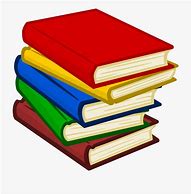 Give thanks all our volunteers this year3Give thanks for our curriculum that lets us be creative4Pray for all our new reception children5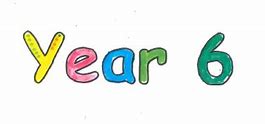 Pray for all Y6 that they enjoy their induction days8Pray for 75 year of the NHS and those who care for us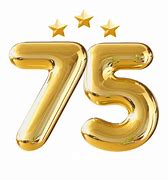 9Pray that we are forgiven like the Prodigal Son10Pray for all year 6 in the Chester Diocese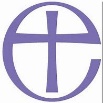 11Pray for the families of our new reception children12Give thanks for all the talents God has given us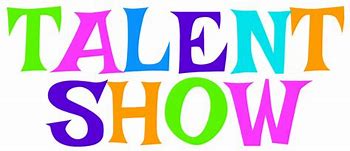 15Give thanks for clean water and pray for aid to countries that do not have it16Give thanks for all the extra curricular clubs we can access17Pray for Mrs Walker who retires next week18Pray for all those competing in the Olympic games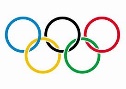 19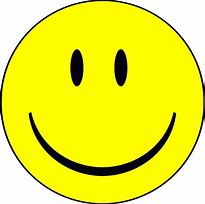 Pray for an enjoyable last week of term and our school community22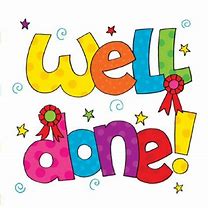 Give thanks for everyone’s achievements this year23Pray for our staff as they plan for a new year24Pray for a happy and healthy summer holiday25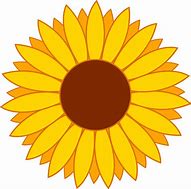 Pray that year 6 enjoy the Sunflower Festival26Pray for the Year 6 leavers and all our pupils and staff29inset30inset31Inset 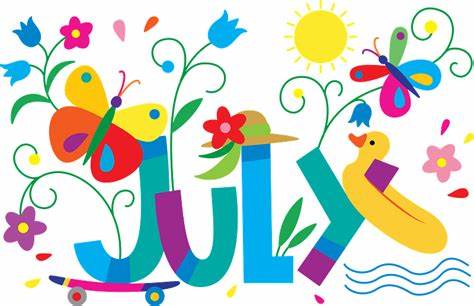 Prayer Calendar Prayer Calendar 